o Ich habe das beiliegende Info-Blatt gelesen und akzeptiere die dortigen Vorgaben als Voraussetzung für eine Teilnahme.Es werden benötigt:o  Stellwando  Stromanschlusso  Sonstiges: _____________________________________________Wir wollen eine eigene Stellwand mitbringen:		o  ja, die Maße sind: _______________________________________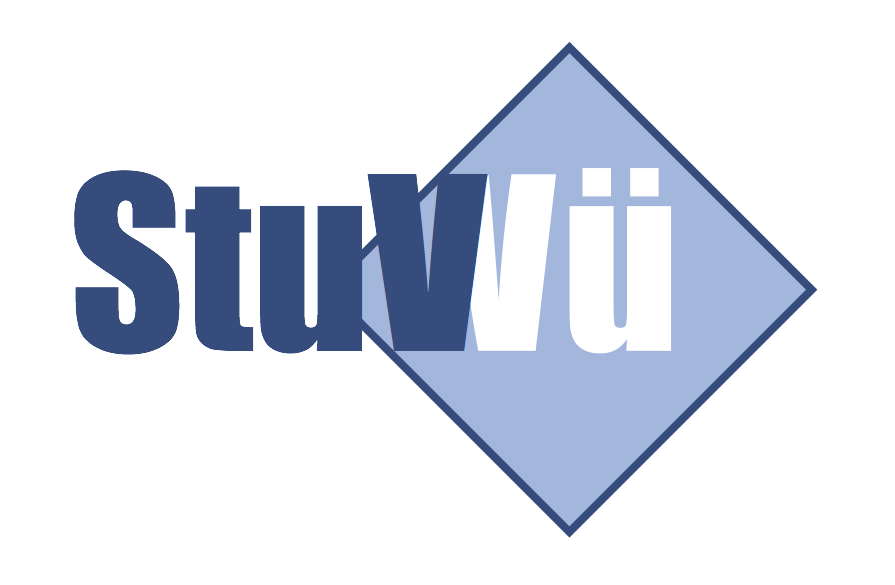 >>>   Abgabe bis zum 13.10.2017   <<<- persönlich im Büro der Studierendenvertretung- per Email an:	stuv-sekretariat@uni-wuerzburg.de oder  christine.vierheilig@uni-wuerzburg.de- per Fax:      	0931/ 31-84612- postalisch:	Studierendenvertretung, Mensagebäude Am Hubland, Zimmer 104, 97074 WürzburgName der Gruppierung/Organisation:Ansprechpartner/in:Kontakt:(Adresse, Telefon, Fax)E-Mail-Adresse:(an diese Adresse erfolgt die Bestätigung)Homepage:Kurze Selbstdarstellung:Angebot für Studierende:Namen von min. 2 HelferInnen (für den Stellwandaufbau um 16.00 Uhr; nur nicht-kommerzielle AustellerInnen)Die Studierendenvertretung überlegt, eine Auflistung verschiedener der Angebote für Studierende auf ihre Homepage zu stellen. Wenn Sie auch vertreten sein möchten, machen Sie bitte einen Hacken in das nebenstehende Kästchen sowie hinter die jeweils zur Veröffentlichung bestimmten Angaben.Wir behalten uns vor selbst zu entscheiden, ob und welche Gruppierungen oder Einzelangaben wir letztlich veröffentlichen werden.Die Studierendenvertretung überlegt, eine Auflistung verschiedener der Angebote für Studierende auf ihre Homepage zu stellen. Wenn Sie auch vertreten sein möchten, machen Sie bitte einen Hacken in das nebenstehende Kästchen sowie hinter die jeweils zur Veröffentlichung bestimmten Angaben.Wir behalten uns vor selbst zu entscheiden, ob und welche Gruppierungen oder Einzelangaben wir letztlich veröffentlichen werden.